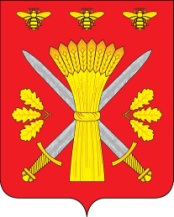 РОССИЙСКАЯ ФЕДЕРАЦИЯОРЛОВСКАЯ ОБЛАСТЬТРОСНЯНСКИЙ РАЙОННЫЙ СОВЕТ НАРОДНЫХ ДЕПУТАТОВРЕШЕНИЕ22 марта .                                                                                             № 119с. ТроснаОб утверждении Прогнозного плана приватизации муниципального имущества на 2012 годВ соответствии с Федеральным законом от 21 декабря 2001 года № 178 –ФЗ «О приватизации государственного и муниципального имущества», Гражданским Кодексом Российской Федерации, Постановлением Правительства Российской Федерации от 12 августа 2002 года № 585 « Положение об организации продажи государственного и муниципального имущества на аукционе», в связи с не реализацией имущества, включенного  в прогнозный план ( программу) приватизации на 2011 год,Троснянский районный Совет народных депутатов РЕШИЛ:1. Утвердить отчет о результатах приватизации муниципального имущества за           2011 год согласно приложению 1.2. Утвердить прогнозный план (программу) приватизации  муниципального имущества на 2012 год  согласно приложению 2 .3. Направить настоящее решение Главе района для подписания и обнародования, а также размещения на интернет-сайте района www adm-trosna.ru.4. Настоящее решение вступает в силу со дня его опубликования в газете «Сельские зори».     5. Контроль за исполнением настоящего решения возложить на комитет по финансам и налоговой политике.Председатель районного                                                                   Главы районаСовета народных депутатов                        В. И. Миронов                                                           В. И. Миронов                                                  Приложение 1                                                   к решению Троснянскогорайонного Совета народных депутатов                                                  от  22 марта  . № 119Отчет о результатах приватизациимуниципального имущества за 2011 год                                                        Приложение 2                                                          к решению Троснянскогорайонного Совета народных депутатов                                                       от  22 марта  2012 года № 119Прогнозный план (программа) приватизациимуниципального имущества за 2012 год№ п.пНаименование имуществаМесто нахожденияПло-щадь, кв.мПланиру-емый способ привати-зацииПримечание1.Здание школы, . вводаОрловская обл.,Троснянский район, д. Красавка, инвентарный  №54:254:002:010019990,литер А,кадастровый (или условный) номер 57-57-03/010/2005-15361,6АукционНе реализовано2.Здание школы, . вводаОрловская  обл., Троснянский  район, с. Гнилец,  инвентарный  №54:254:002:010031670:0002 ,литер А,кадастровый (или условный) номер 57-57-03/010/2005-275210,0АукционНе реализовано3.Здание школы, . ввода Орловская  область, Троснянский  район,  с. Гнилец,   инвентарный  №54:254:002:010031670:0001 ,литер А,кадастровый (или условный) номер 57-57-03/010/2005-277143,5АукционНе реализовано4.Здание школы, 1984 г. вводаОрловская  область, Троснянский  район,  с. Гнилец, инвентарный №54:254:002:010031670:0003, литер А,кадастровый (или условный) номер 57-57-03/010/2005-276219,4АукционНе реализовано5.Сарай для топлива, . вводаОрловская  область, Троснянский  район,с. ГнилецАукционНе реализовано6.Здание школы , . вводаОрловская  область, Троснянский  район,д. Ладарево,  инвентарный  №54:254:002:010040100 ,литер А,кадастровый (или условный) номер 57-57-03/010/2005-250904,4АукционНе реализовано7.Незавершенное строительство административного здания (под снос)Орловская область, Троснянский район, с. Тросна, инвентарный номер 54:254:002:011198140149,6АукционНе реализовано8.Сарай хозяйственный (под снос)Орловская область, Троснянский район, с. ТроснаАукционНе реализовано9.Туалет, . вводаОрловская  область, Троснянский  район,д. Ладарево,АукционНе реализовано10.Здание котельной, . вводаОрловская  область, Троснянский  район,д. Ладарево,  инвентарный  №54:254:002:010040110 ,литер А,кадастровый (или условный) номер 57-57-03/010/2005-25190,4АукционНе реализовано11.Котельная, . вводаОрловская  область, Троснянский  район,С. Гнилец , инвентарный  №54:254:002:010031680, литер А,кадастровый (или условный) номер 57-57-03/010/2005-27417,5АукционНе реализовано12.Здание Колычевской школы, 1989 года ввода Троснянский район, п. Колычевский, инвентарный № 54:254:002:010036270, литер А134,9АукционНе реализовано13.Здание Турейской школы, 1970 года вводаТроснянский район , д. Турейка, инвентарный  №  54:254:002:010036220, литер А233,8АукционНе реализовано14.Здание бытового обслуживания населенияТроснянский район , с. ВоронецАукционНе реализовано15.Печь «Циклон-Ротор-216» - 1 штТроснянский район, с. ТроснаАукционНе реализовано16.Автомобиль ГАЗ 52 № 36-14 орн 1983 года выпускаТроснянский район , с. Тросна, МУЗ «Троснянская ЦРБ»АукционПередан в государственную собственность Орловской области17.Автомобиль ГАЗ 53 А КО-5035-01 1990 года выпускаТроснянский район , с. Тросна, МУЗ «Троснянская ЦРБ»АукционИсключен из прогнозного плана при-ватизации муници-пального имущества18.  Автогрейдер ДЗ-122 А 1988  года выпуска, № 758280 Троснянский район, с. Тросна, МУЖКП ТРоснянского районаАукционНе реализовано№ п/пНаименование имуществаМесто нахожденияПлощадь, кв.мПланируемый способ приватизацииПредполагаемый срок приватизацииПричины приватизации1.Здание школы, . вводаОрловская обл.,Троснянский район, д. Красавка, инвентарный  №54:254:002:010019990,литер А, кадастровый (или условный) номер 57-57-03/010/2005-15361,6Аукцион4 кв 2012 Излишнее, неиспользуемое имущество2.Здание школы, . вводаОрловская  обл., Троснянский  район, с. Гнилец,  инвентарный  №54:254:002:010031670:0002 ,литер А, кадастровый (или условный) номер 57-57-03/010/2005-275210,0Аукцион4 кв 2012 Излишнее, неиспользуемое имущество3.Здание школы, . ввода Орловская  область, Троснянский  район,  с. Гнилец,   инвентарный  №54:254:002:010031670:0001 ,литер А, кадастровый (или условный) номер 57-57-03/010/2005-277143,5Аукцион4 кв 2012 Излишнее, неиспользуемое имущество4.Здание школы(начальная)Орловская  область, Троснянский  район,  с. Гнилец60,0Аукцион4 кв 2012 Излишнее, неиспользуемое имущество 5.Сарай для топлива, . вводаОрловская  область, Троснянский  район,  с. Гнилец  Аукцион4 кв 2012 Излишнее, неиспользуемое имущество6.Здание школы , . вводаОрловская  область, Троснянский  район,  д. Ладарево,  инвентарный  №54:254:002:010040100 ,литер А, кадастровый (или условный) номер 57-57-03/010/2005-250904,4Аукцион4 кв 2012 Излишнее, неиспользуемое имущество7.Незавершенное строительство административного здания (под снос)Орловская область, Троснянский район, с. Тросна, инвентарный номер 54:254:002:011198140149,6Аукцион4 кв 2012 Излишнее, неиспользуемое имущество8.Сарай хозяйственный (под снос)Орловская область, Троснянский район, с. ТроснаАукцион3 кв 2012 Излишнее, неиспользуемое имущество9.Туалет, . вводаОрловская  область, Троснянский  район,  д. Ладарево,  Аукцион4 кв 2012 Излишнее, неиспользуемое имущество10.Здание котельной, . вводаОрловская  область, Троснянский  район,  д. Ладарево,  инвентарный  №54:254:002:010040110 ,литер А, кадастровый (или условный) номер 57-57-03/010/2005-25190,4Аукцион4 кв 2012 Излишнее, неиспользуемое имущество11.Котельная, . вводаОрловская  область, Троснянский  район,  С. Гнилец , инвентарный  №54:254:002:010031680, литер А,кадастровый (или условный) номер 57-57-03/010/2005-27417,5Аукцион4 кв 2012 Излишнее, неиспользуемое имущество12.Здание Колычевской школы, 1989 года ввода Троснянский район, п. Колычевский, инвентарный № 54:254:002:010036270, литер А134,9Аукцион3 кв 2012 Излишнее, неиспользуемое имущество13.Здание Турейской школы, 1970 года вводаТроснянский район , д. Турейка, инвентарный  №  54:254:002:010036220, литер А233,8Аукцион3 кв 2012 Излишнее, неиспользуемое имущество14.Здание бытового обслуживания населенияТроснянский район , с. ВоронецАукцион3 кв 2012 Излишнее, неиспользуемое имущество15.Печь «Циклон-Ротор-216» - 1 штТроснянский район, с. ТроснаАукцион3 кв 2012 Излишнее, неиспользуемое имущество16.  Автогрейдер ДЗ-122 А 1988  года выпуска, № 758280 ( не  полной комплектации)Троснянский район, с. Тросна, МУЖКП ТРоснянского районаАукцион3 кв 2012 Излишнее, неиспользуемое имущество17.Автобус ГАЗ-5312-Г1А1-02,  категории  Д, идентификационный номер СВ.ОТС, ПТС 57 ЕС 965883, 1992 года выпуска  (не  полной комплектации)Отдел культуры и архивного дела Троснянский район, с. Тросна, ул. Советская, 20Аукцион3 кв 2012 Излишнее, неиспользуемое имущество18.Автобус ПАЗ 320500, категории  Д, идентификационный номер ХТМ320500V0007062, ПТС 57 МН 024772, 1997 года выпуска ( не в рабочем состоянии)БОУ ТР ОО «Никольская средняя общеобразовательная школа», Троснянский район, с. НикольскоеАукцион3 кв 2012 Излишнее, неиспользуемое имущество19.Автомобиль ВАЗ-2101, тип ТС легковая, категории  В, идентификационный номер Св. ОК, ПТС 57 ВА 151433, 1978 года выпуска ( не в рабочем состоянии)БОУ ТР ОО «Троснянская средняя общеобразовательная школа»Аукцион3 кв 2012 Излишнее, неиспользуемое имущество20.Автомобиль ГАЗ-53-12, тип ТС грузовая, категории  С, идентификационный номер ХТН  53120011050198, ПТС 57 ВТ 093812, 1988 года выпуска ( не в рабочем состоянии)БОУ ТР ОО «Троснянская средняя общеобразовательная школа»Аукцион                                                                                                                                                                                                                                                                                                              3 кв 2012 Излишнее, неиспользуемое имущество